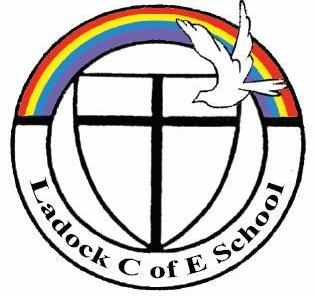 Policy for Spiritual, Moral, Social and Cultural DevelopmentReviewed December 2018Policy for Spiritual, Moral, Social and Cultural DevelopmentThis policy outlines the purpose, nature and management of Spiritual, Moral, Social and Cultural Education within our school.  This policy reflects the consensus of opinion of the whole teaching staff and has the full agreement of the Governing Body. The implementation of this policy is the responsibility of the Headteacher and all teaching staff.Spiritual, Moral, Social and Cultural Development has to do with relationships with other people and, for believers, with God. It has to do with the search for individual identity and with our responses to challenging experiences and it is to do with the search for meaning and purpose in life and for values by which to live.AimThat all pupils will develop a positive attitude towards themselves and others, show respect for the world they live in and deal with everyday life situations in a confident and understanding way.Spiritual DevelopmentWe have divided Spiritual Development into eight areas.  Opportunities for pupils to access and develop these will be both planned and spontaneously occur throughout the curriculum and school day:  1. Feelings and Emotions: The sense of being moved by beauty or kindness; hurt by injustice or aggression; a growing awareness of when it is important to control emotions and feelings and how to learn to use such feelings as a source of growth.2. Creativity: Expressing innermost thoughts and feelings through, for example, art, music, literature and crafts; exercising the imagination, inspiration, intuition and insight.3. Self-knowledge: An awareness of oneself in terms of thoughts, feelings,emotions, responsibilities and experiences; a growing understanding andacceptance of individual identity; the development of self-respect.4. A sense of awe, wonder and mystery: Being inspired by the natural world,mystery or human achievement.5. Search for meaning and purpose:  reflecting on the origins and purpose of life; responding to challenging experiences of life such as beauty, suffering and death.6. Relationships: Recognising and valuing the worth of each individual; developing a sense of community; the ability to build up relationships with others.7. Beliefs: The development of personal beliefs, including religious beliefs; an appreciation that people have individual and shared beliefs on which they base their lives; a developing understanding of how beliefs contribute to personal identity.8. Experiencing feelings of transcendence: Feelings which may give rise to belief in the existence of a divine being, or the belief that one's inner resources provide the ability to rise above everyday experiences. Rickett Grids are used to plan opportunities for spiritual development.Moral DevelopmentMoral Development, like Spiritual Development, cannot be defined by one simple statement. It involves several elements and opportunities for pupils to access and develop these will be both planned and spontaneously occur throughout the curriculum and school day:  1. The will to behave morally as a point of principle. This attitude is fundamental to Moral Development.2. Knowledge of the codes and conventions of conduct agreed by society, both no statutory and those prescribed by law.3. Knowledge and understanding of the criteria put forward as a basis for making responsible judgements on moral issues.4. The ability to make judgements on moral issues, as they arise by applying moral principles, insights and reasoning.Social DevelopmentThe pupils will acquire an understanding of being members of families and communities (local, national and global) and an ability to relate to others and to work with others for the common good.  They will display a sense of belonging and an increasing willingness to participate.  They will develop the knowledge, skills, understanding, qualities and attitudes they will need to make an active contribution to the democratic process in each of their communities.Cultural DevelopmentPupils will acquire an understanding of cultural traditions and an ability to appreciate and respond to a variety of aesthetic experiences. They will learn to respect their own culture and that of others, an interest in others’ ways of doing things and curiosity about differences at local, national and global levels. They will develop the knowledge, skills, understanding, qualities and attitudes they will need to understand, appreciate and contribute to culture.ImplementationThe promotion of Spiritual, Moral, Social and Cultural Development of each child is seen as the responsibility of all members of staff. Much of this development should be assimilated through the Christian ethos of the school. However, there are many opportunities within cross-curricular work to focus on the above statements. Some of the above statements will take place through direct teaching. Children will be taught:To distinguish between right and wrong;To articulate their own attitudes and values;To take responsibilities for their own actions;To recognise the moral dimension to situations;To understand the long and short-term consequences of their actions for themselves and others;To develop for themselves a set of socially acceptable values and principles, and set guidelines to govern their own behaviour;To recognise that their values and attitudes may have to change over time;To behave consistently in accordance with their principles.All children, regardless of ability, gender or social background will receive the same teaching with each of their views being taken into account.Contexts for Promoting Spiritual, Moral, Social and Cultural Developments in our SchoolIt is possible to identify different contexts where suitable opportunities for promoting SMSC arise, in many areas of school life. These include:Religious EducationCollective WorshipPrimary Curriculum subjectsNon-Statutory subjects and aspects e.g. PSHE, citizenship and environmental educationteaching and learning strategiesthe quality of relationships between staff and pupils and between pupilsteachers and support staff as role modelsthe ethos and values of the schoolaspects such as visits, visitors, clubs and extra-curricular activities.AssessmentThe implementation of this policy is assessed by the RE co-ordinator with the Christian Ethos Committee.  In many ways it is improper and impossible to assess a child’s individual spiritual and moral development although assessments are made within the RE and PHSE curriculums which may include some aspects of this development.Monitoring and EvaluationThe Headteacher and staff will review this policy every three years. Any suggested amendments will be presented to the Governing Body.